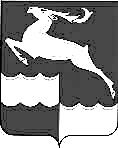 
АДМИНИСТРАЦИЯ КЕЖЕМСКОГО РАЙОНАКРАСНОЯРСКОГО КРАЯПОСТАНОВЛЕНИЕ18.08.2023                                              № 675-п                                              г.КодинскОб утверждении отчета обисполнении районного бюджетаза полугодие 2023 годаВ соответствии с п. 5 ст. 264.2 Бюджетного кодекса Российской Федерации, руководствуясь ст.ст.17, 20, 32 Устава Кежемского района, ПОСТАНОВЛЯЮ:1. Утвердить отчет об исполнении районного бюджета за полугодие 2023 года, согласно приложению к настоящему постановлению.2. Постановление вступает в силу со дня, следующего за днем его официального опубликования в газете «Кежемский Вестник».Глава района                                                                                 П.Ф. БезматерныхПриложениеПриложениеПриложениеПриложениеПриложениек постановлению Администрации районак постановлению Администрации районак постановлению Администрации районак постановлению Администрации районак постановлению Администрации районаот 18.08.2023 № 675-пот 18.08.2023 № 675-пот 18.08.2023 № 675-пот 18.08.2023 № 675-пот 18.08.2023 № 675-пОтчет об исполнении районного бюджета муниципального образования 
Кежемский район на 01 ИЮЛЯ 2023 годаОтчет об исполнении районного бюджета муниципального образования 
Кежемский район на 01 ИЮЛЯ 2023 годаОтчет об исполнении районного бюджета муниципального образования 
Кежемский район на 01 ИЮЛЯ 2023 годаОтчет об исполнении районного бюджета муниципального образования 
Кежемский район на 01 ИЮЛЯ 2023 годаОтчет об исполнении районного бюджета муниципального образования 
Кежемский район на 01 ИЮЛЯ 2023 годаКодКодНаименование показателяУтвержденные бюджетные назначенияИсполненоНеисполненные назначенияНеисполненные назначенияНеисполненные назначенияНеисполненные назначенияНеисполненные назначенияНеисполненные назначения1 00 00000 00 0000 0001 00 00000 00 0000 000НАЛОГОВЫЕ И НЕНАЛОГОВЫЕ ДОХОДЫ633 361 100,00367 368 913,20265 992 186,80265 992 186,80265 992 186,80265 992 186,80265 992 186,80265 992 186,801 01 00000 00 0000 0001 01 00000 00 0000 000Налоги на прибыль, доходы502 218 000,00305 715 528,49196 502 471,51196 502 471,51196 502 471,51196 502 471,51196 502 471,51196 502 471,511 03 00000 00 0000 0001 03 00000 00 0000 000Налоги на товары (работы, услуги) реализуемые на территории РФ22 600,0012 260,8410 339,1610 339,1610 339,1610 339,1610 339,1610 339,161 05 00000 00 0000 0001 05 00000 00 0000 000Налоги на совокупный доход60 302 800,0027 209 262,8633 093 537,1433 093 537,1433 093 537,1433 093 537,1433 093 537,1433 093 537,141 06 00000 00 0000 0001 06 00000 00 0000 000Налоги на имущество264 000,00150 829,99113 170,01113 170,01113 170,01113 170,01113 170,01113 170,011 08 00000 00 0000 0001 08 00000 00 0000 000Государственная пошлина4 620 000,002 195 227,462 424 772,542 424 772,542 424 772,542 424 772,542 424 772,542 424 772,541 11 00000 00 0000 0001 11 00000 00 0000 000Доходы от использования имущества, находящегося в государственной и муниципальной собственности57 503 600,0024 587 066,6932 916 533,3132 916 533,3132 916 533,3132 916 533,3132 916 533,3132 916 533,311 12 00000 00 0000 0001 12 00000 00 0000 000Платежи при пользовании природными ресурсами2 146 000,00925 075,831 220 924,171 220 924,171 220 924,171 220 924,171 220 924,171 220 924,171 13 00000 00 0000 0001 13 00000 00 0000 000Доходы от оказания платных услуг и компенсации затрат государства5 716 600,003 084 063,172 632 536,832 632 536,832 632 536,832 632 536,832 632 536,832 632 536,831 14 00000 00 0000 0001 14 00000 00 0000 000Доходы от продажи материальных и нематериальных активов60 000,00789 675,55-729 675,55-729 675,55-729 675,55-729 675,55-729 675,55-729 675,551 16 00000 00 0000 0001 16 00000 00 0000 000Штрафы, санкции, возмещение ущерба507 500,002 684 805,32-2 177 305,32-2 177 305,32-2 177 305,32-2 177 305,32-2 177 305,32-2 177 305,321 17 00000 00 0000 0001 17 00000 00 0000 000Прочие неналоговые доходы0,0015 117,00-15 117,00-15 117,00-15 117,00-15 117,00-15 117,00-15 117,002 00 00000 00 0000 0002 00 00000 00 0000 000Безвозмездные поступления1 003 700 359,66480 475 647,51523 224 712,15523 224 712,15523 224 712,15523 224 712,15523 224 712,15523 224 712,152 02 00000 00 0000 0002 02 00000 00 0000 000Безвозмездные перечисления от других бюджетов бюджетной системы РФ1 010 826 203,62486 920 301,92523 905 901,70523 905 901,70523 905 901,70523 905 901,70523 905 901,70523 905 901,702 02 30000 00 0000 0002 02 30000 00 0000 000Субвенции586 079 015,97299 383 893,52286 695 122,45286 695 122,45286 695 122,45286 695 122,45286 695 122,45286 695 122,452 02 29999 05 0000 0002 02 29999 05 0000 000Субсидии28 486 947,619 719 330,4018 767 617,2118 767 617,2118 767 617,2118 767 617,2118 767 617,2118 767 617,212 02 15002 00 0000 1502 02 15002 00 0000 150Дотации бюджетам муниципальных районов на поддержку мер по обеспечению сбалансированности бюджетов 73 473 200,0073 473 200,0073 473 200,0073 473 200,0073 473 200,0073 473 200,0073 473 200,002 02 15001 00 0000 1502 02 15001 00 0000 150Дотации на выравнивание бюджетной обеспеченности муниципальных районов222 188 400,00137 903 300,0084 285 100,0084 285 100,0084 285 100,0084 285 100,0084 285 100,0084 285 100,002 02 19999 00 0000 1502 02 19999 00 0000 150Прочие дотации25 833 900,0010 550 500,0015 283 400,0015 283 400,0015 283 400,0015 283 400,0015 283 400,0015 283 400,002 02 40000 00 0000 0002 02 40000 00 0000 000Иные межбюджетные трансферты74 764 740,0429 363 278,0045 401 462,0445 401 462,0445 401 462,0445 401 462,0445 401 462,0445 401 462,042 04 05000 05 0000 1502 04 05000 05 0000 150Безвозмездные поступления от негосударственных организаций в бюджеты муниципальных районов0,000,000,000,000,000,000,000,002 07 05000 05 0000 1802 07 05000 05 0000 180Прочие безвозмездные поступления в бюджеты муниципальных районов0,000,000,000,000,000,000,000,002 18 00000 00 0000 0002 18 00000 00 0000 000Доходы бюджетов бюджетной системы Российской Федерации от возврата бюджетами бюджетной системы Российской Федерации остатков субсидий, субвенций и иных межбюджетных трансфертов, имеющих целевое назначение, прошлых лет110 830,642 186 582,92-2 075 752,28-2 075 752,28-2 075 752,28-2 075 752,28-2 075 752,28-2 075 752,282 19 00000 00 0000 0002 19 00000 00 0000 000Возврат остатков субсидий и субвенций и иных межбюджетных трансфертов,имеющих целевое назначение, прошлых лет-7 236 674,60-8 631 237,331 394 562,731 394 562,731 394 562,731 394 562,731 394 562,731 394 562,73ВСЕГО ДОХОДОВ1 637 061 459,66847 844 560,71789 216 898,95789 216 898,95789 216 898,95789 216 898,95789 216 898,95789 216 898,95РАСХОДЫ0100 00000000 000 0000100 00000000 000 000Общегосударственные расходы169 796 116,7371 174 266,8298 621 849,9198 621 849,9198 621 849,9198 621 849,9198 621 849,9198 621 849,910102 00000000 000 0000102 00000000 000 000Функционирование высшего должностного лица субъекта РФ и муниципального образования2 873 061,001 214 400,221 658 660,781 658 660,781 658 660,781 658 660,781 658 660,781 658 660,780103 00000000 000 0000103 00000000 000 000Функционирование законодательных(представительных) органов государственной власти и представительных органов муниципальных образований6 087 847,002 797 985,453 289 861,553 289 861,553 289 861,553 289 861,553 289 861,553 289 861,550104 00000000 000 0000104 00000000 000 000Функционирование Правительства Российской Федерации, высших исполнительных органов государственной власти субъектов Российской Федерации, местных администраций55 072 598,0027 474 879,8927 597 718,1127 597 718,1127 597 718,1127 597 718,1127 597 718,1127 597 718,110105 00000000 000 000 0105 00000000 000 000 Судебная система1 000,001 000,000,000,000,000,000,000,000106 00000000 000 0000106 00000000 000 000Обеспечение деятельности финансовых, налоговых и таможенных органов и органов финансового (финансово-бюджетного) надзора22 658 361,1810 329 629,2512 328 731,9312 328 731,9312 328 731,9312 328 731,9312 328 731,9312 328 731,930107  00000000 000 0000107  00000000 000 000Обеспечение проведения выборов и референдумов0,000,000,000,000,000,000,000,000111  00000000 000 0000111  00000000 000 000Резервные фонды390 000,000,00390 000,00390 000,00390 000,00390 000,00390 000,00390 000,000113  00000000 000 0000113  00000000 000 000Другие общегосударственные вопросы82 713 249,5529 356 372,0153 356 877,5453 356 877,5453 356 877,5453 356 877,5453 356 877,5453 356 877,540200 00000000 000 0000200 00000000 000 000Национальная оборона4 040 400,001 966 687,002 073 713,002 073 713,002 073 713,002 073 713,002 073 713,002 073 713,000300 00000000 000 0000300 00000000 000 000Национальная безопасность и правоохранительная деятельность8 785 663,003 890 159,154 895 503,854 895 503,854 895 503,854 895 503,854 895 503,854 895 503,850309 00000000 000 0000309 00000000 000 000Защита населения и территории от ЧС природного и техногенного характера, гражданская оборона0,000,000,000,000,000,000,000,000310 00000000 000 0000310 00000000 000 000Обеспечение пожарной безопасности8 780 963,003 890 159,154 890 803,854 890 803,854 890 803,854 890 803,854 890 803,854 890 803,850314 00000000 000 0000314 00000000 000 000Другие вопросы в области национальной безопасности и правоохранительной деятельности4 700,000,004 700,004 700,004 700,004 700,004 700,004 700,000400 00000000 000 0000400 00000000 000 000Национальная экономика59 707 666,3618 418 077,9041 289 588,4641 289 588,4641 289 588,4641 289 588,4641 289 588,4641 289 588,460405 00000000 000 0000405 00000000 000 000Сельское хозяйство и рыболовство2 653 207,00517 880,282 135 326,722 135 326,722 135 326,722 135 326,722 135 326,722 135 326,720407 00000000 000 0000407 00000000 000 000Лесное хозяйство3 300 530,00994 845,232 305 684,772 305 684,772 305 684,772 305 684,772 305 684,772 305 684,770408 00000000 000 0000408 00000000 000 000Транспорт41 275 683,0012 266 882,0429 008 800,9629 008 800,9629 008 800,9629 008 800,9629 008 800,9629 008 800,960409 00000000 000 0000409 00000000 000 000Дорожное хозяйство (дорожные фонды)9 919 018,362 931 960,166 987 058,206 987 058,206 987 058,206 987 058,206 987 058,206 987 058,200410 00000000 000 0000410 00000000 000 000Связь и информатика397 128,00144 410,19252 717,81252 717,81252 717,81252 717,81252 717,81252 717,810412 00000000 000 0000412 00000000 000 000Другие вопросы в области национальной экономики2 162 100,001 562 100,00600 000,00600 000,00600 000,00600 000,00600 000,00600 000,000500 00000000 000 0000500 00000000 000 000Жилищно-коммунальное хозяйство81 178 699,1130 356 373,5250 822 325,5950 822 325,5950 822 325,5950 822 325,5950 822 325,5950 822 325,590501 00000000 000 0000501 00000000 000 000Жилищное хозяйство1 090 976,32472 623,65618 352,67618 352,67618 352,67618 352,67618 352,67618 352,670502 00000000 000 0000502 00000000 000 000Коммунальное хозяйство44 775 100,0022 597 224,3522 177 875,6522 177 875,6522 177 875,6522 177 875,6522 177 875,6522 177 875,650503 00000000 000 0000503 00000000 000 000Благоустройство7 338 000,00357 160,636 980 839,376 980 839,376 980 839,376 980 839,376 980 839,376 980 839,370505 00000000 000 0000505 00000000 000 000Другие вопросы  в области  жилищно-коммунального хозяйства27 974 622,796 929 364,8921 045 257,9021 045 257,9021 045 257,9021 045 257,9021 045 257,9021 045 257,900600 00000000 000 0000600 00000000 000 000Охрана окружающей среды3 330 285,11780 250,152 550 034,962 550 034,962 550 034,962 550 034,962 550 034,962 550 034,960603 00000000 000 0000603 00000000 000 000Охрана объектов растительного и животного мира и среды их обитания2 191 961,00780 250,151 411 710,851 411 710,851 411 710,851 411 710,851 411 710,851 411 710,850605 00000000 000 0000605 00000000 000 000Другие вопросы в области охраны окружающей среды1 138 324,110700 00000000 000 0000700 00000000 000 000Образование1 003 990 226,16501 294 867,48502 695 358,68502 695 358,68502 695 358,68502 695 358,68502 695 358,68502 695 358,680701 00000000 000 0000701 00000000 000 000Дошкольное образование333 389 942,74165 250 236,91168 139 705,83168 139 705,83168 139 705,83168 139 705,83168 139 705,83168 139 705,830702 00000000 000 0000702 00000000 000 000Общее образование508 897 327,14262 590 648,90246 306 678,24246 306 678,24246 306 678,24246 306 678,24246 306 678,24246 306 678,240703 00000000 000 0000703 00000000 000 000Дополнительное образование детей77 718 983,0037 289 493,5040 429 489,5040 429 489,5040 429 489,5040 429 489,5040 429 489,5040 429 489,500707 00000000 000 0000707 00000000 000 000Молодежная политика и оздоровление детей4 585 503,001 906 625,802 678 877,202 678 877,202 678 877,202 678 877,202 678 877,202 678 877,200709 00000000 000 0000709 00000000 000 000Другие воросы в области образования79 398 470,2834 257 862,3745 140 607,9145 140 607,9145 140 607,9145 140 607,9145 140 607,9145 140 607,910800 00000000 000 0000800 00000000 000 000Культура, кинемотография84 375 237,8837 980 657,7646 394 580,1246 394 580,1246 394 580,1246 394 580,1246 394 580,1246 394 580,120801 00000000 000 0000801 00000000 000 000Культура 84 375 237,8837 980 657,7646 394 580,1246 394 580,1246 394 580,1246 394 580,1246 394 580,1246 394 580,120900 00000000 000 0000900 00000000 000 000Здравоохранение80 173,970,0080 173,9780 173,9780 173,9780 173,9780 173,9780 173,970909 00000000 000 0000909 00000000 000 000Другие вопросы в области здравоохранения80 173,970,0080 173,9780 173,9780 173,9780 173,9780 173,9780 173,971000 00000000 000 0001000 00000000 000 000Социальная политика42 231 872,4315 953 014,7826 278 857,6526 278 857,6526 278 857,6526 278 857,6526 278 857,6526 278 857,651001 00000000 000 0001001 00000000 000 000Пенсионное обеспечение1 543 711,00498 158,981 045 552,021 045 552,021 045 552,021 045 552,021 045 552,021 045 552,021003 00000000 000 0001003 00000000 000 000Социальное обеспечение населения32 111 510,4313 643 373,0618 468 137,3718 468 137,3718 468 137,3718 468 137,3718 468 137,3718 468 137,371004 00000000 000 0001004 00000000 000 000Охрана семьи и детства6 488 600,001 052 686,725 435 913,285 435 913,285 435 913,285 435 913,285 435 913,285 435 913,281006 00000000 000 0001006 00000000 000 000Другие вопросы в области социальной политики2 088 051,00758 796,021 329 254,981 329 254,981 329 254,981 329 254,981 329 254,981 329 254,981100 00000000 000 0001100 00000000 000 000Физическая культура и спорт121 095 294,7947 246 655,5673 848 639,2373 848 639,2373 848 639,2373 848 639,2373 848 639,2373 848 639,231101 00000000 000 0001101 00000000 000 000Физическая культура52 483 911,3726 997 605,5025 486 305,8725 486 305,8725 486 305,8725 486 305,8725 486 305,8725 486 305,871102 00000000 000 0001102 00000000 000 000Массовый спорт68 611 383,4220 249 050,0648 362 333,3648 362 333,3648 362 333,3648 362 333,3648 362 333,3648 362 333,361300 00000000 000 0001300 00000000 000 000Обслуживание государственного и муниципального долга0,000,000,000,000,000,000,000,001301 00000000 000 0001301 00000000 000 000Обслуживание внутреннего государственного и муниципального долга0,000,000,000,000,000,001400 00000000 000 0001400 00000000 000 000Межбюджетные трансферты100 139 539,0043 429 922,0056 709 617,0056 709 617,0056 709 617,0056 709 617,0056 709 617,0056 709 617,001401 00000000 000 0001401 00000000 000 000Дотация на выравнивание бюджетной обеспеченности субъектов Российской Федерации и муниципальных образований53 632 500,0026 816 250,0026 816 250,0026 816 250,0026 816 250,0026 816 250,0026 816 250,0026 816 250,001403 00000000 000 0001403 00000000 000 000Прочие межбюджетные трансферты общего характера46 507 039,0016 613 672,0029 893 367,0029 893 367,0029 893 367,0029 893 367,0029 893 367,0029 893 367,00ВСЕГО РАСХОДОВ1 678 751 174,54772 490 932,12906 260 242,42906 260 242,42906 260 242,42906 260 242,42906 260 242,42906 260 242,42Превышение доходов над расходами                  
(профицит +   дефицит -)-41 689 714,8875 353 628,59ИСТОЧНИКИ  ФИНАНСИРОВАНИЯ ДЕФИЦИТА БЮДЖЕТА41 689 714,88-75 353 628,59000 01 02 00 00 00 0000 000000 01 02 00 00 00 0000 000Кредиты кредитных организаций в валюте  Российской Федерации0,000,00000 01 02 00 00 00 0000 700000 01 02 00 00 00 0000 700Привлечение кредитов от кредитных организаций в валюте Российской Федерации0,000,00000 01 02 00 00 05 0000 710000 01 02 00 00 05 0000 710Привлечение кредитов от кредитных организаций бюджетами муниципальных районов в валюте Российской Федерации0,000,00 000 01 03 00 00 00 0000 000    000 01 03 00 00 00 0000 000   Бюджетные кредиты от других бюджетов бюджетной системы Российской Федерации0,000,00000 01 03 01 00 00 0000 700   000 01 03 01 00 00 0000 700   Получение бюджетных кредитов от других бюджетов бюджетной системы Российской Федерации в валюте Российской Федерации0,000,00000 01 03 01 00 00 0000 800   000 01 03 01 00 00 0000 800   Погашение бюджетных кредитов, полученных от других бюджетов бюджетной  системы РФ в валюте РФ0,000,00000 01 03 01 00 05 0000 810   000 01 03 01 00 05 0000 810   Погашение бюджетом субъекта РФ кредитов от других бюджетов бюджетной системы РФ в валюте РФ0,000,00 000 01 00 00 00 00 0000 000    000 01 00 00 00 00 0000 000   Изменение остатков средств на счетах по учету средств бюджета41 689 714,88-75 353 628,59 000 01 05 00 00 00 0000 500    000 01 05 00 00 00 0000 500   Увеличение остатков средств бюджетов-1 637 061 459,66-920 017 026,16 000 01 05 02 00 00 0000 500    000 01 05 02 00 00 0000 500   Увеличение прочих остатков средств бюджетов-1 637 061 459,66-920 017 026,16 000 01 05 02 01 00 0000 510    000 01 05 02 01 00 0000 510   Увеличение прочих остатков денежных средств бюджетов-1 637 061 459,66-920 017 026,16 000 01 05 02 01 05 0000 510    000 01 05 02 01 05 0000 510   Увеличение прочих остатков денежных средств бюджетов муниципальных районов-1 637 061 459,66-920 017 026,16 000 01 05 00 00 00 0000 600    000 01 05 00 00 00 0000 600   Уменьшение остатков средств бюджетов1 678 751 174,54844 663 397,57 000 01 05 02 00 00 0000 600    000 01 05 02 00 00 0000 600   Уменьшение прочих остатков средств бюджетов1 678 751 174,54844 663 397,57 000 01 05 02 01 00 0000 610    000 01 05 02 01 00 0000 610   Уменьшение прочих остатков денежных средств бюджетов1 678 751 174,54844 663 397,57 000 01 05 02 01 05 0000 610    000 01 05 02 01 05 0000 610   Уменьшение прочих остатков денежных средств бюджетов муниципальных районов1 678 751 174,54844 663 397,57